UKR: Загальна інформація       Шановний покупець!Дякуємо за те, що Ви обрали наш пристрій. Щоб скористатися всіма можливостями пристрою і продовжити термін його служби дотримуйтесь рекомендацій наведених у даному керівництві.Інформація про серійний (заводський) номер придбаного вами пристрою, дату його виготовлення, про термін його служби, про умови гарантії, про місцезнаходження осіб, уповноважених на прийняття претензій від споживача та/або які проводять ремонт і технічне обслуговування продукції «ASTRO», розміщена в даному керівництві та/або гарантійному талоні, що додається до цього керівництва. Дане керівництво містить інформацію про технічні характеристики пристрою, про елементи керування, перелік заходів безпеки. Ігнорування або недотримання описаних заходів може призвести до пошкодження пристрою, перебоїв у його роботі або до виходу його з ладу.Характеристики моделіДисплей: 5”, IPS, 1280х720 пікселівОС: Android 5.1Процесор: чотироьхядерний, MediaTek MT6580, Cortex A7, 1.3 ГГцГрафічний процесор: Mali-400 MPСканер відбитку пальцяОЗУ: 1 ГБВнутрішня пам’ять: 8 ГБКомунікації: 2G/3G, дві SIM-карти (GSM/GPRS/EDGE 850/900/1800/1900; HSDPA/UMTS 850/2100, прийом: до 21 Мбіт/с, передача: до 5.76 Мбіт/с), Wi-Fi 802.11b/g/n, Bluetooth 4.0, GPS, A-GPSФото/відеокамера: 8.0 Мп з автофокусомФронтальна камера: 2.0 МпСлот розширення: microSD/microSDHC (до 32 ГБ)Формати відтворення тексту*: DOC, EPUB, FB2,HTML/HTM, PDF, RTF, TXTФормати відтворення відео*: AVI, MKV, MOV, MP4Формати відтворення аудіо*: AAC, AMR, FLAC, M4A, MP2, MP3, OGG, WAVФормати відтворення фото: BMP, GIF, JPEG, PNGІнтерфейси: microUSB, audio-jack 3.5 ммІнше: датчик наближення, датчик положення, мікрофон, вібромотор, FM-радіоАкумулятор: Li-Ion, 2050 мАгРозміри: 142,0x70,0x7,6 ммВага: 135 г*підтримується додатками з Play MarketКомплектність1. Смартфон ............................................................................................1 шт.2. USB-кабель.........................................................................................1 шт.3. Зарядний пристрій..............................................................................1 шт.4. Ключ для картки..................................................................................1 шт.5. Навушники..............................................................................................1 шт.6. Чохол.........................................................................................................1 шт.7. Керівництво з експлуатації ......................................................... 1 екз.8. Гарантійний талон ........................................................................... 1 екз.Примітка: Виробник пристрою залишає за собою право змінювати комплектність в тому випадку, якщо це не перешкоджає використанню виробу за основним призначенням.Увага! Працездатність і сумісність смартфона з обладнанням, програмним забезпеченням і аксесуарами сторонніх виробників не гарантується.Вказівки з експлуатаціїУважно ознайомтеся з цим розділом і строго дотримуйтесь наведених у ньому інструкцій.Даний пристрій не призначений для роботи у вибухонебезпечних середовищах.Правила користування зарядним пристроєм і акумуляторомЗабороняється розбирати, модифікувати або нагрівати мережевий зарядний пристрій (МЗП) та акумулятор, а також викликати коротке замикання на їх контактах;Не допускається відрізати, пошкоджувати, модифікувати кабель СЗП або USB-кабель, а також затискати їх або ставити на них важкі предмети;Використовуйте лише сумісні з Вашим смартфоном акумулятори та зарядні пристрої. Використання будь-яких інших комплектуючих, аксесуарів і приладів може призвести до поломки пристрою, травми  і становити загрозу безпеці як  для самого пристрою та і для його власника;Забороняється використовувати смартфон та МЗП в умовах підвищеної вологості, доторкатися до них вологими руками або поміщати у воду;Уникайте тривалого впливу прямого сонячного  світла на смартфон;Забороняється користуватися пошкодженими або протікаючими літій-іонними акумуляторами;Не кладіть акумулятори та смартфон на поверхню або всередину нагрівальних приладів;Акумулятори мають найкращу продуктивність в умовах нормальної кімнатної температури (20 ± 5) ° С;Не залишайте невикористовувані акумулятори в режимі тривалого заряду;Після тривалого зберігання може знадобитися багаторазовий заряд і розряд акумуляторів, щоб досягти максимальної продуктивності;Обов’язково утилізуйте АКБ. Інформацію, щодо безпечної утилізації літій-іонних акумуляторів, можна отримати в найближчому спеціалізованому сервісному центрі.Примітка: Виробник пристрою залишає за собою право комплектувати пристрій АКБ, що мають характеристики відмінними від зазначених.Правила користування смартфономВимикайте смартфон, в тих місцях, де його використання заборонено або не рекомендується;Забороняється використовувати смартфон поблизу з електронними приладами. Смартфон може створювати перешкоди в їх роботі;Дотримуйтесь усіх правил використання мобільних телефонів під час керування автомобілем;Уникайте потрапляння вологи   на   смартфон.  Вологість та рідини любого типу можуть пошкодити електричні схеми смартфону або інші важливі компоненти;Не використовуйте і не зберігайте смартфон в запилених або забруднених місцях.  Пил може призвести до збоїв у роботі смартфону;Не зберігайте смартфон  поблизу магнітного поля - вплив магнітних полів може призвести до несправності смартфону або розрядки  акумулятора, а також виходу з ладу електронних схем;Обережно поводьтеся з SIM - картками та картками пам'яті. Не виймайте картки при розмові, передачі та отриманні даних - це може призвести до пошкодження картки або пристрою;Для найкращої роботи A-GPS модуля рекомендується активувати інтернет з’єднання за допомогою Wi-Fi або мобільної мережі. Ми не гарантуємо коректну роботу A-GPS модуля при порушенні рекомендованого швидкісного режиму;Будь-які зміни в конструкції апарату тягнуть за собою припинення дії гарантії виробника. Зовнішній вигляд смартфону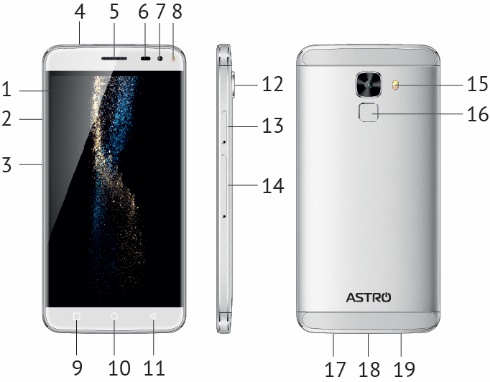 Підготовка до роботиЗаряд акумуляторної батареїПеред заряджанням акумулятора уважно прочитайте розділ «Вказівки з експлуатації».Перед першим використанням пристрою рекомендується провести повну зарядку акумуляторної батареї.Підключіть зарядний пристрій до мережі і вставте роз'єм у відповідне гніздо на корпусі смартфону (18 на схемі). Про успішний початок процесу зарядки буде свідчити значок живлення на екрані пристрою . Рекомендується не від'єднувати пристрій доти, поки батарея зарядиться повністю.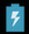 У момент повної зарядки акумулятора піктограма живлення на екрані пристрою буде повністю заповнена, а анімація, яка свідчить про процес зарядки, буде припинена.Примітка: для того, щоб зберегти тривалу працездатність акумуляторної батареї та продовжити термін її служби, дотримуйтесь нижчеописаних інструкцій:перед першим використанням рекомендується приєднати пристрій до мережі електроживлення на 8-12 годин до повної зарядки акумулятора;не проводьте зарядку пристрою при високій температурі;не слід проводити підзарядку пристрою постійно, Ви можете зробити це в той момент, коли на дисплеї з'явиться повідомлення про низький рівень заряду;якщо Ви не використовуєте пристрій тривалий час, заряджайте акумулятор не менше одного разу протягом двох тижнів – не чекайте моменту повної розрядки.Увага! Невірне підключення зарядного пристрою може призвести до серйозного пошкодження смартфону. Гарантія не поширюється на будь-які пошкодження, що виникли в результаті неправильного використання пристрою та супутніх аксесуарів.Використання несумісних зарядних пристроїв та кабелів може призвести до вибуху акумулятора або пошкодженню пристрою.Встановлення SIM-картДаний смартфон дозволяє використовувати дві SIM-карти одночасно. Ви можете використовувати дві SIM-карти з різними номерами від різних постачальників послуг мобільного зв’язку. Зверніть увагу, що в тому випадку, якщо Ви розмовляєте по одній з SIM, друга SIM буде недоступна.Перед початком установки SIM-картки переконайтеся в тому, що пристрій вимкнено. Якщо пристрій увімкнений, для його вимикання затисніть і утримуйте кнопку вмикання / вимикання (3 на схемі). В меню що з’явиться виберіть пункт «Вимкнути живлення».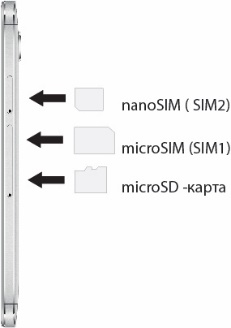 Для встановлення SIM-картки в будь-який з двох слотів виконайте наступні дії:Вставте ключ в отвір слоту (13 або 14 на схемі) і обережно натисніть всередину, слот легко від’єднається від корпусу;Обережно дістаньте слот та встановіть SIM-карту логотипом до себе, як показано на малюнку:-для слоту SIM2 (13 на схемі) слід використовувати nanoSIM-карту. Зверніть увагу, що скошений куток SIM2 при цьому повинен бути у лівому нижньому куті, а контакти повинні бути повернуті всередину пристрою;-для слоту SIM1 (14 на схемі) слід використовувати microSIM-карту. Зверніть увагу, що скошений куток SIM1 при цьому повинен бути у правому верхньому куті, а контакти повинні бути повернуті всередину пристрою;Схему правильного розташування SIM1 и SIM2 можна побачити на зображенні вище.Будь ласка! Не вставляйте карту пам’яті в роз’єми для SIM-карт.Встановлення картки пам'ятіСмартфон має слот для карти пам'яті формату microSD/ SDHC ємністю до 32 Гб. Щоб встановити картку, виконайте наступні дії:Вставте ключ в отвір слоту (14 на схемі) і акуратно натисніть всередину, слот легко від’єднається від корпусу;Акуратно дістаньте слот і встановіть карту пам’яті у відповідний роз’єм логотипом «до себе» і контактами, зверненими всередину пристрою;після встановлення карта повинна бути щільно зафіксована. Схему правильного розташування карти пам’яті можна побачити на зображенні вище.Будь ласка! Не вставляйте  microSD-карту  контактами  назовні та не намагайтесь помістити карту пам’яті у гніздо, якщо сторона карти з логотипом та іншою інформацією звернена до внутрішньої частини пристрою.Вмикання та вимикання пристроюВмикання пристрою   Перед включенням смартфона уважно прочитайте розділ «Вказівки з експлуатації». Натисніть і утримуйте клавішу вмикання / вимикання живлення (3 на схемі) протягом 3-х секунд. Після цього відбудеться увімкнення пристрою, про що можна буде судити по появі заставки. Завантаження операційної системи відбудеться протягом хвилини.Примітка: якщо пристрій перебуває у сплячому режимі, то для його увімкнення досить короткочасного натискання клавіши вмикання.Сплячий режимСплячий режим зручний при регулярному використанні смартфону. У цьому режимі смартфон продовжує функціонувати, але дисплей при цьому неактивний і головний екран заблокований. Це виключає випадкові натискання на дисплей і заощаджує енергію батареї, але при цьому дозволяє швидко отримати доступ до операційної системи. Для переходу в сплячий режим або виходу з нього слід короткочасно натиснути кнопку вмикання/вимикання живлення (3 на схемі).Після увімкнення смартфону Вам необхідно провести розблокування  екрану. Для цього натисніть і протягніть значок   зверху вниз. Після виконання цієї процедури, відбудеться автоматичне розблокування пристрою, і Ви побачите головний екран.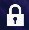 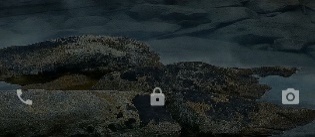 Вимикання пристроюДля повного відключення пристрою натисніть і утримуйте клавішу вмикання/вимикання живлення (3 на схемі), після чого виберіть пункт «Відключити живлення» в меню. У цьому ж меню Ви можете перезавантажити пристрій, перевести смартфон в «Режим польоту», змінити профілі звуку.Примітка: У разі низького заряду акумулятора, пристрій може бути відключено автоматично після повідомлення про це користувача. При цьому всі незбережені дані можуть бути загублені. Щоб уникнути втрати даних завчасно збережіть відкриті документи, закрийте всі активні програми і підключіть смартфон до джерела живлення.Керування пристроємОсновні клавіші керування пристроємОсновні клавіші керування пристроєм розташовані на спеціальній панелі в нижній частині екрану (6 на схемі).Призначення клавіш:     - клавіша «Меню» (9 на схемі) відкриває функціонал меню на робочому столі та в деяких додатках;      - клавіша «Додому» (10 на схемі) дозволяє повернутися на головний екран з будь-якого додатку. Тривале натискання на клавішу викликає диспетчер завдань, де можна побачити список останніх відкритих додатків;
      - клавіша «Назад» (11 на схемі) повертає Вас на  попередній екран та/або до попередньої дії.Рядок стану та область повідомленьУ верхній частині екрану знаходиться  рядок стану. У цьому рядку розташовані елементи управління, область системних повідомлень, індикатори бездротових з'єднань, індикатор заряду батареї і годинник.      Для того, щоб розкрити даний список, слід зафіксувати палець у верхній частині екрану і провести зверху вниз. Для того, щоб приховати список, слід зафіксувати палець на смузі сірого кольору внизу екрану і провести пальцем знизу вгору.Значення символів, що з'являються в рядку стану:Для виклику меню налаштувань смартфону потрібно протягнути вниз область повідомлень та натиснути на клавішу в правом верхньому кутку екрану.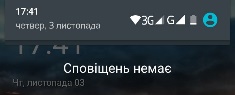 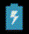 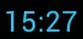 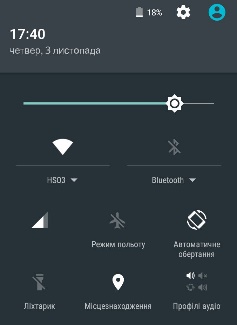 Можливі несправності та методи їх вирішенняІнформація, викладена нижче, може допомогти Вам виявити і усунути найбільш поширені проблеми апаратної частини і програмного забезпечення, з якими Ви можете зіткнутися.При виникненні описаних нижче проблем слід спочатку спробувати вирішити їх самостійно, скориставшись викладеними рекомендаціями. У тому випадку, якщо наведені поради не допоможуть, зверніться в службу підтримки ASTRO або до фахівців авторизованого сервісного центру.Перед тим, як робити будь-які подальші дії, перевірте:- чи заряджений акумулятор;- чи збережеться несправність після перезавантаження пристрою;- чи коректно було проведене налаштування пристрою.Якщо Ви допустили помилки при налаштуванні пристрою або не впевнені в коректності зроблених Вами змін, спробуйте відновити початкові налаштування системи.Для відновлення налаштувань виконайте наступні дії: • зайдіть у меню пристрою;• відкрийте «Налаштування»• виберіть опцію «Резервне копіювання та скидання»;• виберіть «Скидання налаштувань». Збої у роботі карти пам’ятіПри збоях у роботі карти пам’яті, що використовується у телефоні, проблема, як правило, полягає в самому зовнішньому пристрої. Тому спочатку перевірте носій інформації на працездатність і при необхідності зверніться до виробника.Також рекомендуємо провести наступні дії:- переконайтеся в тому, що картка вставлена в призначений для неї роз’єм до упору;- переконайтеся в тому, що карта вставлена правильною стороною;можливо, карта пошкоджена. Спробуйте перевірити працездатність карти на іншому пристрої;- спробуйте витягти і повторно вставити картку пам’яті;- спробуйте перезавантажити телефон;- зверніться до керівництва з встановлення даної карти.Запит паролівПри увімкненні смартфону або під час його використання з’являється запит на введення одного з наступних кодів:Телефон вимикається відразу після включення• можливо, у пристрою надзвичайно низький заряд акумулятора. У цьому випадку система автоматично попереджує повну розрядку щоб уникнути втрати інформації і збережених даних. Перед тим, як здійснити повторну спробу включення пристрою, заряджайте його щонайменше 20-ть хвилин і не від’єднуйте адаптер живлення від розетки під час роботи.Батарея швидко розряджаєтьсяможливо, Ви використовуєте функції, що вимагають великої витрати енергії. Найбільше енергії витрачається на перегляд відео;спробуйте встановити більш економічні налаштування яскравості екрану;акумулятор розряджається швидше при низькій температурі.Акумулятор не заряджається- переконайтесь у тому, що адаптер живлення під’єднаний до працюючої розетки. При підключенні адаптера живлення на екрані пристрою повинен відобразитись індикатор заряду акумулятора;- переконайтесь у тому, що Ви використовуєте стандартний адаптер живлення, а не адаптер від іншого пристрою;- акумулятор може не заряджатися під час роботи при високій температурі.Проблема зі здійсненням та/або прийомом викликів.Повідомлення про помилку доступу до мережі - проблема може бути викликана слабким сигналом мережі. Перемістіться в місце, де сигнал мережі більш стабільний;- мережа може бути перевантажена (що актуально для місця з масовим скупченням людей). Перемістіться в менш людне місце;Неможливо здійснити вихідний виклик• переконайтеся в тому, що була обрана потрібна SIM-карта;• переконайтеся в тому, що присутній сигнал доступності мобільної мережі;• переконайтесь в тому, що не активована функція заборони виклику для даного номеру телефона.Неможливо прийняти вхідний виклик• переконайтеся в тому, що телефон увімкнений;• переконайтеся в тому, що присутній сигнал доступності мобільної мережі;• переконайтеся в тому, що на рахунку присутні кошти достатні для здійснення мобільного зв’язку;• переконайтеся, що номер абонента котрий телефонує не розміщено в чорному списку.Співрозмовник вас не чує• перевірте, чи не перекритий доступ до вбудованого мікрофону;• проблема може бути пов’язана з недостатньо сильним сигналом мобільної мережі. Перейдіть в місце, де сигнал мережі більш стабільний;• при використанні телефонної гарнітури перевірте правильність з’єднання та справність гарнітури (проводу), переконайтеся в тому, що використовується сумісна гарнітура.Низька якість звуку при розмові• переконайтеся в тому, що ніщо не блокує доступ до внутрішньої антени телефону;• проблема може бути пов’язана з недостатньо сильним сигналом мобільної мережі. Перейдіть  в місце, де сигнал мережі більш стабільний.Виклик номера зі списку контактів не проходить• переконайтеся в тому, що телефонний номер записаний вірно  відповідно за регіональними стандартами мобільних мереж;• переконайтеся в тому, що не встановлено блокування виклику для цього номера телефону.Звук не відтворюється• переконайтеся, що відтворення звуку включено в основних налаштуваннях системи;• переконайтеся в тому, що гучність виведена на максимальний або необхідний вам рівень. Щоб збільшити рівень гучності, скористайтеся клавішею її регулювання;• переконайтесь, що відтворюваний файл не пошкоджений. Спробуйте відтворити інший файл з іншої директорії.Умови транспортування та зберіганняСмартфон в упакованому вигляді може транспортуватися в критих транспортних засобах будь-якого виду при температурі від мінус 25 до плюс 35 ºС, із захистом його від безпосереднього впливу атмосферних опадів, сонячного випромінювання і механічних пошкоджень.Пристрій зберігає працездатність і параметри при впливі кліматичних і механічних чинників:температура навколишнього повітря від -20°C до +80°C;відносна вологість 65% при +20°C и до 80% при +25°C.1Дисплей10Сенсорна клавіша «Додому»2Клавіша регулювання гучності11Сенсорна клавіша «Назад»3Клавіша     вмикання/вимикання пристрою12Основна камера3Клавіша     вмикання/вимикання пристрою13Слот для SIM24Роз’єм для навушників 3,5 мм14Слот для SIM1/карти пам’яті microSD5Фронтальний динамік15Основний спалах, ліхтарик6Датчик наближення16Сканер відбитку пальця7Фронтальна камера17Нижній динамік8Фронтальний спалах18Роз’єм microUSB9Сенсорна клавіша «Меню»19МікрофонЗначокОпис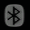 Включений зв’язок Bluetooth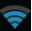 Активне WiFi з’єднання, якість з’єднання.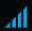 Сигнал мережі для SIM 1 та SIM 2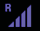 Сигнал мережі для SIM у роумінгу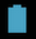 Поточний стан зарядки акумулятораЙде зарядка акумулятораВстановлений часКодМожливе рішення проблемиПарольПароль запитується при вмиканні функціоналу блокування телефону PIN-кодЯкщо телефон вмикається в перший раз, або якщо увімкнений запит PIN-коду, потрібно ввести PIN-код, який надається з SIM-картою.PUK-кодЗазвичай SIM-карта блокується після того, як кілька разів був введений невірний PIN-код. У цьому разі потрібно ввести PUK-код, який надається оператором мобільного зв'язку.PIN2-кодМоже запитуватися при доступі до певних пунктів меню і функціоналу. PIN2-код, надається разом з SIM- картою.  Додаткову інформацію щодо PIN2-коду можна отримати у Вашого оператора мобільного зв'язку.